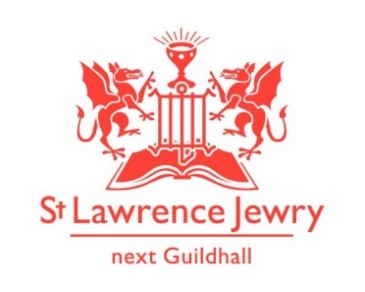  Restore, Décor & RememberHelp us raise fund to Restore the clock faces       in our tower by helping us Decorate our   Christmas tree with personalised Christmas      décor to Remember someone you love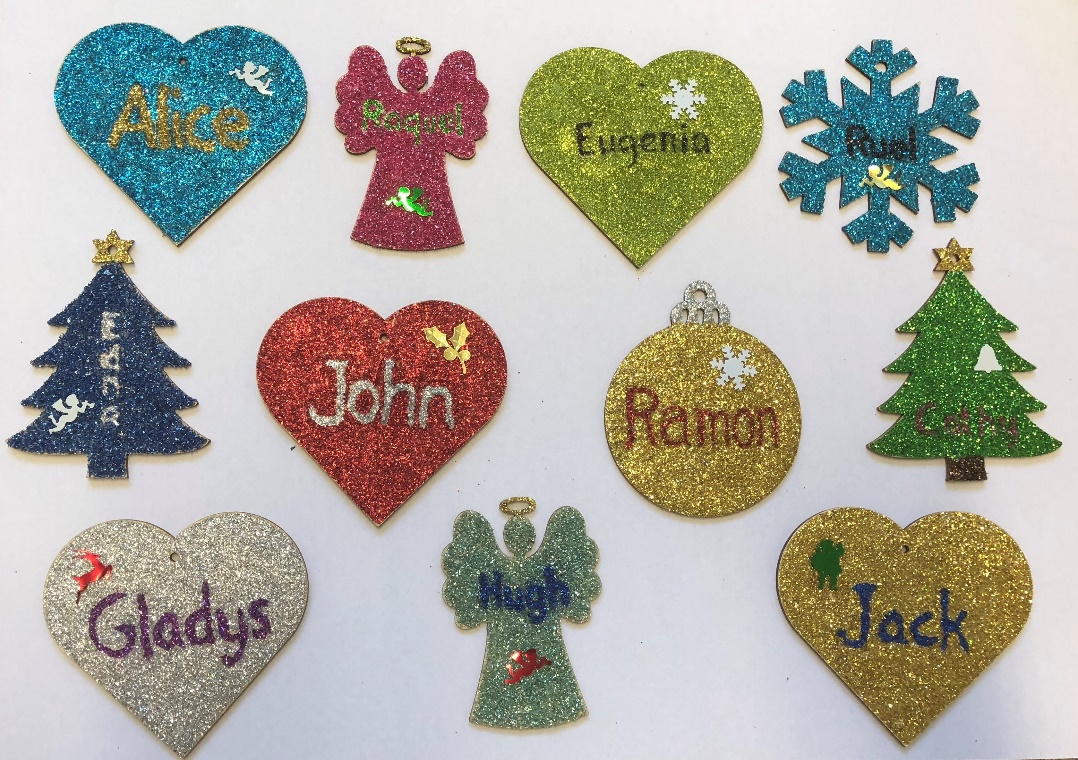                                      See overleaf for details  How does it work?For every £25 donation you will get a personalised Christmas Décor which will bear the name of the person you wish to be remembered for the month of December. This may be someone who has died, or your husband or wife or child, or any other name you would like to be remembered in this way.The Christmas décor will be used to decorate our Christmas tree this year.After Christmas, you can collect the Christmas décor as a memento.   You may donate your £25 at any time, but…  There is a chance to double your donation if you will donate     online through The Big Give Christmas Challenge website   between Tuesday 27th November and Tuesday 4th December.    Arnel will send you more details and a reminder near the time.  If you’re willing to help us in this fundraising activity then please   complete the form below and hand it over to Arnel in the office.   Amount of Donation: ____________    Date:  _________________  Name of Donor: ____________________________________________  Name of Person(s) to be remembered: __________________________  __________________________________________________________  Pay by:  Cash ___  Cheque ____ Card ____  Big Give ____   (Please give your email address to get details on how to donate via Big Give)  Email : ________________________________________________________